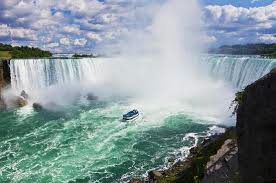 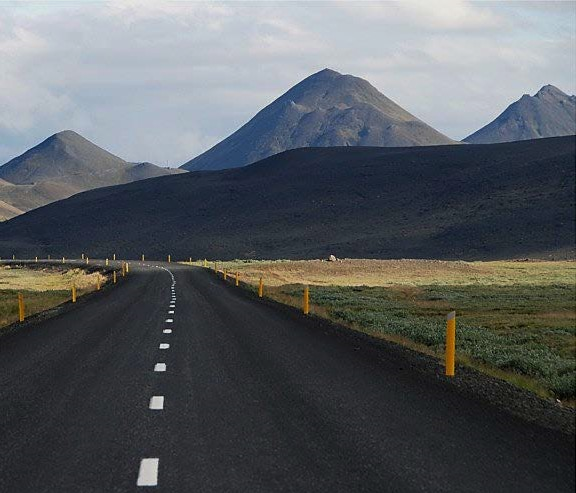 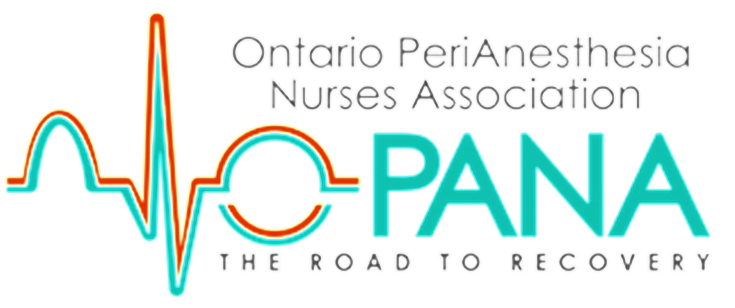 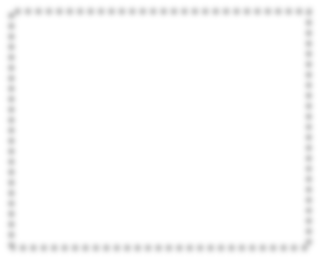 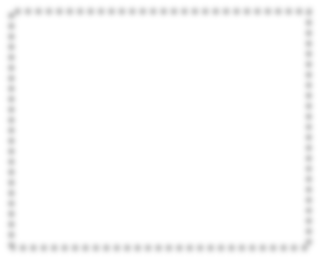 
YOU ARE INVITED TO OUR 2018 PERIANESTHESIA NURSING CONFERENCE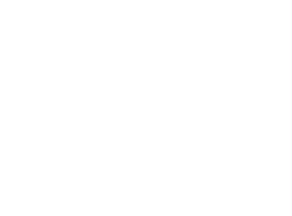 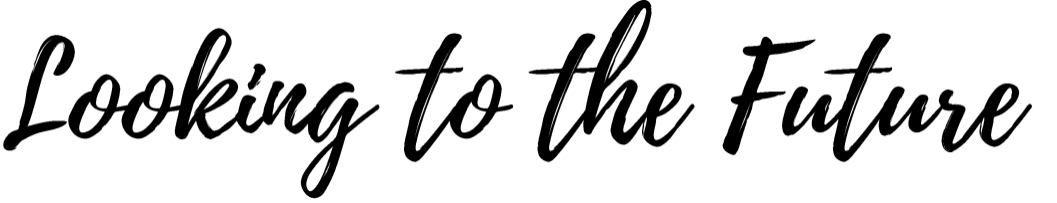 
OCTOBER 20-21, 2018 | MARRIOTT ON THE FALLS | NIAGARA FALLS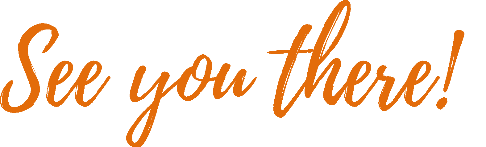 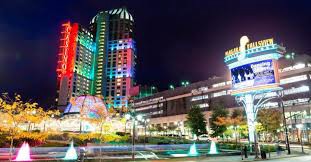 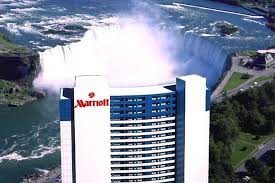 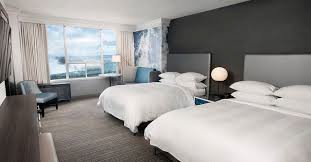 